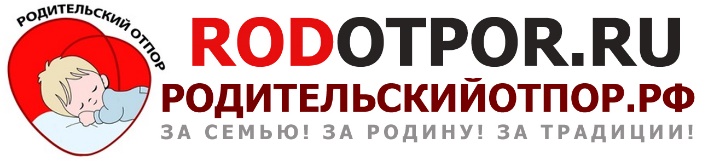 ЗАПРОС НА ПОЛУЧЕНИЕ ИНФОРМАЦИИ
О ПЕРСОНАЛЬНЫХ ДАННЫХ    Согласно ст.64 Семейного Кодекса РФ, Федерального Закона «Об образовании в РФ» в интересах несовершеннолетнего ребёнка ________ (ученика __ класса),  для получения бесплатного общедоступного образования  в  201__г. между мной и юридическим лицом МУНИЦИПАЛЬНОЕ ОБЩЕОБРАЗОВАТЕЛЬНОЕ БЮДЖЕТНОЕ УЧРЕЖДЕНИЯ СРЕДНЯЯ ОБЩЕОБРАЗОВАТЕЛЬНАЯ ШКОЛА №____ Г.СОЧИ (далее ШКОЛА), был заключён Договор об  оказании образовательных услуг.    В соответствии со ст. 14 Федерального закона «О персональных данных» прошу предоставить мне следующие сведения:1) Какие персональные данные несовершеннолетнего имеются в распоряжении ШКОЛЫ из каких источников и как они были получены;2) Каким третьим лицам (физическим или юридическим лицам, государственным органам или органам местного самоуправления и т.п., базам,  интернет ресурсам, сайтам и т.п) передавались персональные  и биометрические данные несовершеннолетнего, какие именно персональные  и биометрические данные передавались и когда.3) Какие у ШКОЛЫ есть основания предполагать, что я или иные законные представители указанного несовершеннолетнего дали Согласие законного представителя на обработку, персональных/биометрических данных несовершеннолетнего и передачу этих данных третьим лицам.   Указанную информацию прошу предоставить мне в письменной форме.
Напоминаю, что, в соответствии со ст. 20 п. 1 Федерального закона «О персональных данных» указанная информация должна быть предоставлена мне в течение десяти рабочих дней со дня получения настоящего запроса.                                                                                         __.04.2019 г.
Подпись __________________________(___________________)